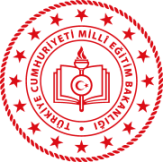 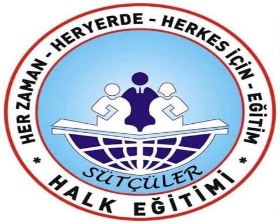 SÜTÇÜLER HALK EĞİTİMİ MERKEZİKURSİYER KURS BAŞVURU FORMU	Kursiyer/Öğrenci Kimlik BilgileriKursiyer/Öğrenci Kurs İstek BilgileriSÜTÇÜLER HALK EĞİTİMİ MERKEZİ MÜDÜRLÜĞÜNEMüdürlüğünüz bünyesinde açılacak olan yukarıda belirtmiş olduğum kurs adı ve kurs yeri bilgilerime uygun olan bir kursa katılmak istiyorum.Kurslara devam süresince kurs disiplinini ve işleyişini bozucu hâl ve hareketleri görülen kursiyerler hakkında, ilgili mevzuata göre işlem yapılacağını biliyorum.TAAHHÜTNAMEAteş, öksürük, burun akıntısı, solunum sıkıntısı, ishal şikayeti olması durumu ile aile içerisinde solunum yolu şikayetleri gelişen veya solunum yolu enfeksiyonu hikayesi ile hastane yatışı yapılan kişi varlığında ya da COVID-19 tanısı alan kişi bulunması durumunda kurslara gelinmemesi/gönderilmemesi ve bu durumu kuruma bildirilmesi gerektiğini biliyorum. Yukarıda belirtilen durumlarda kurslara gelinmeyeceğini ve gelinmeme sebebimi Müdürlüğünüze bildirmeyi kabul ve taahhüt ederim.Gereğini bilgilerinize arz ederim.					………/……../20…….Adı ve Soyadı : ………..……………………İmza	: ………………...……………18 YAŞINDAN KÜÇÜK İSE VELİ BİLGİSİT.C. Kimlik No:………..……………………TelefonNo	: 0 (5…….) .….… …….……Yakınlığı	:………..……………………NOT: Üstte yer alan isim ve imzada; 18 yaşından küçüklerin başvuru belgesinde VELİ ismi yazılacak ve velisi tarafından imzalanacak olup, alt kısımda da velisinin T.C. Kimlik Numarası ile Telefon Numarası yazılacaktır.ADI VE SOYADI	:T.C.KİMLİK NO	: CEP TEL. NUMARASI : DOĞUM TARİHİ	:EĞİTİM DURUMU	:………………………………………………………………………….….0 (.…….…..) ……….….....…..….……..….….……../……..…./…..…...	CİNSİYET:	Bayan	Erkek     Lisans       Ön lisans       Lise        Orta         İlkokul      Okur Yazar Değilim………………………………………………………………………….….0 (.…….…..) ……….….....…..….……..….….……../……..…./…..…...	CİNSİYET:	Bayan	Erkek     Lisans       Ön lisans       Lise        Orta         İlkokul      Okur Yazar Değilim………………………………………………………………………….….0 (.…….…..) ……….….....…..….……..….….……../……..…./…..…...	CİNSİYET:	Bayan	Erkek     Lisans       Ön lisans       Lise        Orta         İlkokul      Okur Yazar Değilim………………………………………………………………………….….0 (.…….…..) ……….….....…..….……..….….……../……..…./…..…...	CİNSİYET:	Bayan	Erkek     Lisans       Ön lisans       Lise        Orta         İlkokul      Okur Yazar DeğilimİŞ DURUMU	:ÇalışmıyorÇalışıyor(	)ENGEL DURUMU	:YokVar	(	)İKAMET ADRESİ	: ……………………………………………………………..……………..…İKAMET ADRESİ	: ……………………………………………………………..……………..…İKAMET ADRESİ	: ……………………………………………………………..……………..…İKAMET ADRESİ	: ……………………………………………………………..……………..…İKAMET ADRESİ	: ……………………………………………………………..……………..…